Månedsrapport og plan for KornåkerenEvaluering av desember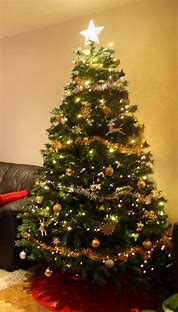 Vi håper at alle hadde en fin jul og ønsker med dette et riktig godt nytt år.I desember hadde vi hver dag en koselig adventssamling der vi tente lys, sang julesanger, trakk i kalenderen og hørte dagens historie i boken «24 dager til jul» I tillegg telte vi ned til jul ved hjelp av julekalenderen i vinduet (snømenn og hjerter med tall i). Og hva er jul uten lukten av julebakst. Vi måtte selvfølgelig bake pepperkaker med stemningsfull julemusikk i bakgrunnen!I aktivitetsgruppene (som vi har på fredager) konsentrerte vi oss på å lage julepresanger (kort, bilde, pynt m.m.) Det ble også lest jule- og vinterhistorier.Det ble markert høydepunkter i barnehagen som kirkebesøk, Luciafest og nissefest. Den 13. desember gikk mange stjernebarn og en Lucia (gul gruppe) fra avdeling til avdeling og sang «Svart senker natten seg». Alle barn fikk delt ut en deilig lussekatt.Den 07. desember feiret vi nissefest, og barna fikk kledd seg ut som smånisser. Vi spiste deilig julegrøt, hadde en felles nissesamling på svart bygg og fikk julenissen på besøk på avdelingen. Barna fikk også en liten fellesgave.Den 20.desember dro de eldste med bussen på julekonsert på konserthuset for å se «nøtteknekkeren».Tema og innhold for måneden 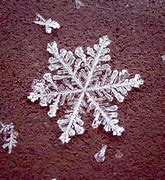 Tema: Kulde, vær og fargerFagområde (rammeplan og årsplan): Natur, miljø og teknologiMål: Barn skal undre seg over naturens krefter og eksperimentere med kulde, vær og farge.Aktiviteter:Fryse og tine gjenstanderEksperimenter med farge og vannKunst av isMåling med vannKjenne på temperaturforskjeller (kaldt/varmt vann)VinterkunstBøker: VintervrimlebokRagna i regnetMummitrollet fryserLille MoJo & Jenny i svømmehallenBø & Bæ til sjøsKarsten og Petra på skiskolenLudde koker suppeLillesøster skal tisse, - har bursdagVerdens fineste bjørneungerZa Zas lillebrørSanger/ rim og regler:           Det snør, det snørSe opp, snør det?Se regndråper faller nedSol, sol kom igjenRegn, regn gå din veiNår du går ut om vinterenDet var reva og Rotta og grisenVi tenner våre lykterBursdager 14.01.2024 - Hipp hurra for Hugo (3 år)27.01.2024 – Hipp hurra for Felix (3 år)InformasjonViktige datoer:  02. januar er det planleggingsdag i barnehagen. Da er barnehagen stengt. 